Le Conseil Municipal et la Teamde Villeneuve-sous-Dammartin s’associent pour unVillage Propre !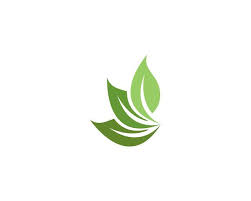 Opération « Village Propre » RAMASSAGE DES DECHETS  (PLASTIQUE / MEGOTS / DECHETS DIVERS)                                                              SAMEDI 14 OCTOBRE 2023     Rdv à la Salle des Fêtes à 14h.ImportantPour la protection de tous et le bon déroulement de cette opération ouverte à tous, merci de prendre en compte les mesures de prévention des risques suivantes :Les participants devront s’enregistrer sur place. (attn : Les enfants pourront s’inscrire dans la mesure où ils seront accompagnés d'un parent ou d’un adulte responsable désigné.)Les parcours de collecte seront pré-définis. Les participants formeront des groupes, répartis par zone à nettoyer. Leur seront remis 1/ des fiches- plans par groupe avec consignes de sécurité,                                2/ des sacs-poubelles (tri) et des seaux à mégots,                                3/ des équipements individuels de protection, si besoin                                  (gants, chasubles d'identification « Nettoyons la Nature »).Tout au long de l’opération « Village Propre », les enfants devront rester sous la surveillance et la responsabilité de l’(des) adulte(s) qui les accompagne(nt).Du gel désinfectant pour les mains sera mis à disposition.  Nb/ En cas de mauvaises conditions météorologiques, l’opération pourra être reportée.